Таблица контроля образовательной деятельностиМБДОУ д/с № 4 в дистанционной формеОтветственный:Заместитель заведующего по ВМР                                                                                                С.Э. СтанкевичТематическая неделя «Лесная аптека»Тематическая неделя «Лесная аптека»Тематическая неделя «Лесная аптека»Тематическая неделя «Лесная аптека»Понедельник   13 апреляПонедельник   13 апреляПонедельник   13 апреляПонедельник   13 апреляГруппа/воспитателиСетка ОДОбъем охваченных родителей, %Примечание Садовая Садовая Садовая Садовая «Солнышко»Пимкина К.А.Иванова Е.С.1. Исследование объектов живой и неживой природы, экспериментирование2. Музыкальная деятельность82%1.Экспериментирование    Тема: «Какой вкус у воды?»Цель: Дать представление о том, что вода не имеет собственного вкуса, но может принимать вкус некоторых растворённых в ней веществ. Развивать вкусовые ощущения, умение устанавливать простейшие причинно- следственные связи. Воспитывать дружеские взаимоотношения в процессе опытнической деятельности.Оборудование: ёмкость с кипяченой водой, одноразовые ложечки, стаканчики пустые, с вареньем, солью, повязка для глаз.Пальчиковая гимнастика «Зайка и ежик»Зайка — ушки на макушке —
Скачет, скачет по опушке.
А за ним колючий ёжик
Шёл по травке без дорожекКонсультация для родителей «Хозяйственные поручения для ребенка 2-3 лет»Продолжать закреплять умение выворачивать свою одежду на лицевую сторону.Дидактическая игра « Чей детеныш?» (домашние животные)Дидактическая игра « Назови цвет»Рекомендации по чтению «Сказка о глупом мышонке»Наблюдение в природе Продолжаем наблюдать за тем, как распускаются почки и появляются листья.2.Видеозанятие предоставлено музыкальным руководителем Приветствие.Музыкально-ритмические  движения «Большие и маленькие ноги».Пальчиковая гимнастика «Бабушка очки надела».Слушание музыки «Резвушка» Распевание, пение «Кап-кап», «Есть у солнышка друзья»Пляска с лентой или платочком.«Родничок»Щербина Ю.В.Иванова Е.С.1. Исследование объектов живой и неживой природы, экспериментирование2. Музыкальная деятельность 70%1.Исследование объектов живой и неживой природы, экспериментирование Тема: ПУТЕШЕСТВИЕ В ВЕСЕННИЙ ЛЕС.Цель: Формировать представление детей о весенних изменениях в природе: больше солнечных дней, становится значительно теплее, снег тает (проталинки), изменяется одежда людей. Показать связь изменений в неживой природе с изменениями  в жизни растений и животных (На ветках деревьев набухают почки, появляется первая травка, первоцветы, звери меняют окраску, просыпаются после зимней спячки. Появляются насекомые. Возвращаются перелетные птицы). Активизировать мыслительную деятельность за счет решения логических задач. Развивать  память, внимание, воображение. Модели: Заяц, меняющий окраску. Медведь, спящий в берлоге.Дидактическая игра «Построй весеннюю дорожку»Цель: Закреплять навыки конструирование дорожки с помощью разноцветных кубиков. Уточнить понятия: «Длинный – короткий».Игра «У медведя во бору». Чтение стихотворений о первоцветах (Ландыш, тюльпан, подсненик).Физкультминутка «Путешествие в лес»Рассматривание одуванчика – корень, стебель, листок, цветок.Пальчиковая гимнастика «Одуванчик»
Рисование одуванчиков ватными палочками «Солнышко лучистое».Дополнительный материал (для родителей).Экологические игры.«Вороны», «Уточка», «Через ручеёк», «Воробушки и кот», «Узнай по описанию», «Загадайте, я отгадаю», «Найди такую же и назови» (парные картинки с растениями и животными), «За каким растением спряталась матрёшка?»Чтение художественной литературы.С.Я.Маршак «Весенняя песенка», В.Чарушин «Яшка»; А.Босев «Поёт зяблик», Л.Толстой «Птица свила гнездо», Н.Романова «Умная ворона», В.Даль «Ворона».Фольклор.«Весна-весна красная».Беседы и активизирующее общение.«Птицы – наши друзья», «Как человек птицам мешает?» «Если бы ты был птичкой…», «Если бы ты был растением», «На что похожи облака», «Почему хорошо, когда пригревает солнышко».Игры-экспериментирования.«Поймай солнечного зайчика», «Солнечный луч и теневой театр».Труд в природе.Уход за комнатными растениями. Кормление птиц. Продуктивная деятельность.Рисование «Солнышко лучистое», Аппликация «Красивый цветок»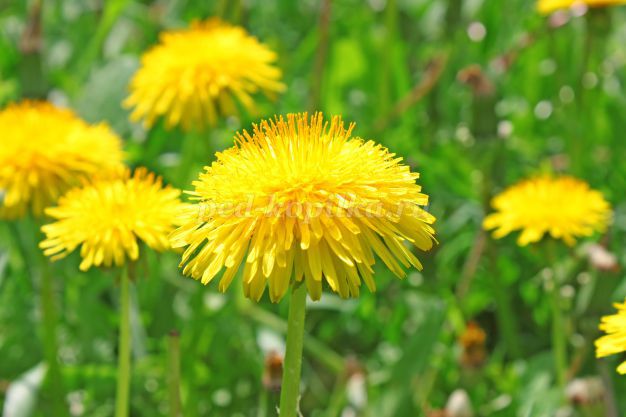 2.Видеозанятие предоставлено музыкальным руководителем Приветствие.Музыкально-ритмические  движения «Большие и маленькие ноги».Пальчиковая гимнастика «Бабушка очки надела».Слушание музыки «Резвушка» Распевание, пение «Кап-кап», «Есть у солнышка друзья»Пляска с лентой или платочком.«Светлячок»Самсонова Н.Ф.Анохина Т.В.1. Музыкальная деятельность 2. Исследование объектов живой и неживой природы, экспериментирование85%1.Видеозанятие предоставлено музыкальным руководителем Приветствие.Музыкально-ритмические движения «Упражнение с флажками» (палочками или ладошками)., «Хлоп-хлоп».Развитие чувства ритма. Работа с карточками.Слушание  музыки «Полечка»Распевание, пение  «Солнышко», «Весенняя полька».2.Исследование  объектов  живой и неживой природыПроблемные вопросы: «Что можно сделать  для восстановления природы?». Задания №1, 2, 7. Головоломка «Как устроено  тело человека» Рассматриваем иллюстрации и обсуждаем  поступки  детей  и их последствия.«Умка»Пилюгина О.М.Анохина Т.В.1. Исследование объектов живой и неживой природы, экспериментирование2. Художественное творчество(лепка) 3. Музыкальная деятельность 69%1. Исследование объектов живой и неживой природы, экспериментированиеКонспект ОД «Что и как человек ест»Задачи:- Выявить различия в употреблении пищи животным и человеком. Объяснить детям, почему необходимо обрабатывать сырую пищу. Совершенствовать культуру еды, умение правильно сервировать стол. - Расширение представлений о важном компоненте здорового образа жизни: питании. - Формирование элементарных представлений об истории человечества (первобытный строй) через реконструкцию образа жизни людей того времени (добыча и приготовление пищи). - Обогащение речи детей, знакомство с новым словом «первобытные»Сюжетно-ролевой игры «Кафе «Чайная»Цель - сформировать у детей умение реализовывать и развивать сюжет игры «Кафе «Чайная»»; расширять у детей зная о труде работников кафе; продолжать знакомить с правилами поведения в общественных местах.2. Художественное творчество (лепка)Конспект образовательной деятельности по лепке на тему: «Обезьянки на пальмах»Задачи:1. Учить составлять композицию из разнородных элементов (пальмы и обезьянки).2. Продолжать учить соотносить элементы композиции по величине и пропорциям.3. Активизировать умение варьировать разные художественные материалы, техники и приемы работы с целью создания              4. Расширить возможности лепки из цилиндров (валиков) разной длинны и разного диаметра способом надрезания с двух концов и моделирования фигуры животного.5. Развивать чувство композиции.Подвижная игра «Обезьянки».Цель - Учить детей лазать по лесенке-стремянке и в удобном для них положении.Консультация для родителей: Режим дня дошкольника.3.Видеозанятие предоставлено музыкальным руководителем Приветствие.Музыкально – ритмические  движения «После дождя»Развитие чувства ритма, музыцирование «Лиса».Слушание музыки «Игра в лошадки»Распевание, пение «У матушки было четверо детей»Пляска «Ну и до свидания!»Дадаева Дадаева Дадаева Дадаева «Радуга»Шахбазова Х.Р.Фролова Ю.Г.1. Физическая культура2. Исследование объектов живой и неживой природы, экспериментирование69%Утренняя гимнастика «Теремок»1.Физическая культура .
Ходить колонной по одному, бегать врассыпную, в прыжках в длину с места, продолжать учить приземляться одновременно на обе ноги, упражнять в бросании мяча о пол., 
I ч а с т ь . Ходьба с высоким подниманием колен — лошадки, бег
врассыпную. Построение в шеренгу, равнение, проверка осанки. Объяснение задания. Воспитатель показывает, как надо ходить, высоко поднимая ноги. I I ч а с т ь . Общеразвивающие упражнения ( с обручем).
1 И. п.: ноги на ширине ступни, обруч в обеих руках у груди. Вынести руки
вперед, вернуться в исходное положение (5 раз).
2 И. п.: ноги н3а3 ширине плеч, обруч в обеих руках внизу. Обруч поднять
вверх, наклониться, коснуться ободом обруча пола, выпрямиться, вернуться в исходное положение (4—5 раз).
Основные виды движений.
1 Прыжки в длину с места (расстояние между шнурами 1 5 с м ) 2 Бросание мяча о пол двумя руками.
Воспитатель выкладывает ручеек и на расстоянии 2 м от него кладет плоские обручи, а в них раскладывает мячи. Приглашается первая подгруппа к ручейку, дети прыгают 4—5 раз подряд, по команде воспитателя подходят к мячам и бросают их о пол двумя руками (6—8 раз). Затем упражняются дети второй подгруппы.
Подвижная игра «По ровненькой дорожке».2. Исследование объектов живой и неживой природы, экспериментирование.Тема: «Сравнение дерева с кустарником»
Цели: Формировать представления о том, что дерево и кустарник-это растения, у них общие существенные признаки (корень, стебель, лист), есть различия - у дерева один стебель (ствол), а у кустарника много. Развивать аналитическое мышление. Воспитывать интерес к жизни растений.Физкультминутка
Буратино потянулся,
Раз – нагнулся,
Два – нагнулся,
Три – нагнулся.
Руки в стороны развел –
Ключик, видно, не нашел.
Чтобы ключик нам достать,
Нужно на носочки встать.Загадки:
*Он стоит высокий стройный лист на нём резной узорный, ветками качает
Он, кто скажите это…(клён)
На листочках там и тут, фиолетовый салют, это в тёплый майский день распускается (сирень…).
*я на розу так похож, разве, что не так хорош, нравятся всем плоды мои всем пригодны для еды (шиповник).
*не заботясь о погоде, в сарафане белом ходит, и в один из тёплых дней, май серёжки дарит ей (берёзы).«Золотая рыбка»Рослякова А.Г.Фролова Ю.Г.1. Познание предметного и социального мира, освоение безопасного поведения2. Физическая культура 71%1. Познание предметного и социального мира, освоение безопасного поведенияТема: Игровая ситуация «Покажем медвежонку как вести себя в гостях»Цель: Развивать представления и практические умения культурного поведения в ситуации «Я пришел в гости»Пальчиковая гимнастикаДружат в нашей группе (Хлопают в ладоши.)Девочки и мальчики.Мы с тобой подружим (Стучат кулачками друг об друга.)Маленькие пальчики.Раз, два, три, четыре, пять (Загибают пальчики поочередно, начиная с мизинца.)Будем снова мы считать.Раз, два, три, четыре, пять (Загибают пальчики поочередно, начиная с мизинца на др. руке.) Мы закончили считать.ФизкультминуткаРучками похлопаем 1-2-3,Ножками потопаем 1-2-3.Вправо, влево повернулисьИ друг другу улыбнулись.Вы друг друга не заделиИ на место тихо сели.2. Физическая культура:  Цель: продолжать учить детей останавливаться по сигналу воспитателя во время ходьбы; закреплять умение группироваться при лазанье под шнур; упражнять в сохранении устойчивого равновесия при ходьбе по уменьшенной площади опоры. Оборудование: обручи по количеству детей, 2 стойки, шнур, доска.Часть 1Ходьба в колонне по одному, на сигнал воспитателя: «Воробышки!» - остановиться и сказать: «Чик-чирик», а затем продолжить ходьбу; бег врассыпную; ходьба и бег проводятся в чередовании; построение в три колонны.Часть 2Основные движения:1. Лазанье под шнур, не касаясь руками пола, в группировке (8-10 раз). 2. Ходьба на носках по доске, лежащей на полу (3-4 раза). Подвижная игра. «У медведя во бору». Рекомендации:Консультация «Физическое воспитание дошкольника»«Теремок»Малюченко И.ЮКудряшова А.С.1. Познание предметного и социального мира, освоение безопасного поведения2. Физическая культура72%1.Познание социального мира: «День Земли».Цель - углублять экологические знания детей , воспитывать гуманное отношение к природе. Развивать у детей способность осознавать последствия своих действий по отношению к природе. Привлекать детей к посильной участию по охране и защите природы. Воспитывать бережное отношение к природе. Раскраска «Земля – наш общий дом»Цель - закрепить знания о изученной теме, развитие творческих способностей.Подборка  фильмов про экологию, природу и День Земли. Цель - развивать способность видеть красоту природы, восхищаться ею.Дидактическая игра « Назови правила» Цель - закрепить правила поведения в природе. Сюжетно ролевая игра «Зоопарк»Цель - развивать коммуникативные навыки.Подборка аудио записей «Голоса птиц»Цель -развивать экологическое мышление, закрепить знания о птицах.Дидактическая игра «Повтори за мной»Цель - развитие внимания и концентрации.Подвижная игра «Лохматый пёс»Цель - развитие физической активности. Консультация для родителей  «Как не допустить весенний авитаминоз?»Цель - развивать знания родителей о способах победы над авитоминозом. Утренняя гимнастика (комплекс с палкой, апрель)Цель - развивать физическую активность. Дыхательная гимнастика  «Насос»Цель - развитие правильного вдоха.Пальчиковая гимнастика «Наша планета»Цель - развитие мелкой моторики. 2. Физическая культура (занятие 55)Цель - развивать физические качества: быстроту, силу, выносливость.«Зайчики»Вовк Е.С.Кудряшова А.С.1. Познание предметного и социального мира, освоение безопасного поведения2. Художественное творчество (аппликация )        3. Физическая культура70%1. Познание предметного и социального мира, освоение безопасного поведенияВСЕ МЫ - ЖИТЕЛИ ПЛАНЕТЫ ЗЕМЛЯ Цель - закреплять знания детей о нашей планете. Развивать пространственное мышление. 2. Художественное творчество (аппликация )        Аппликация: Пасхальный кулич Цель -  приобщение детей к традициям и обычаям празднования Пасхи. 3. Физическая культура  Апрель 3-я неделя “На физкультуру всех зовут” Цели: упражнять детей в ходьбе и беге в колонне по одному, по кругу, врассыпную. Развивать ловкость, внимание, координацию движений, устойчивое равновесие. 